BẢN TIN TUẦN CHẤT LƯỢNG MÔI TRƯỜNG KHÔNG KHÍ (TỪ NGÀY 19/12/2022 ĐẾN NGÀY 25/12/2022)(Đính kèm công văn số:1185/TTQT-TTDL ngày 30 tháng 12 năm 2022)Bản đồ vị trí các điểm quan trắc không khí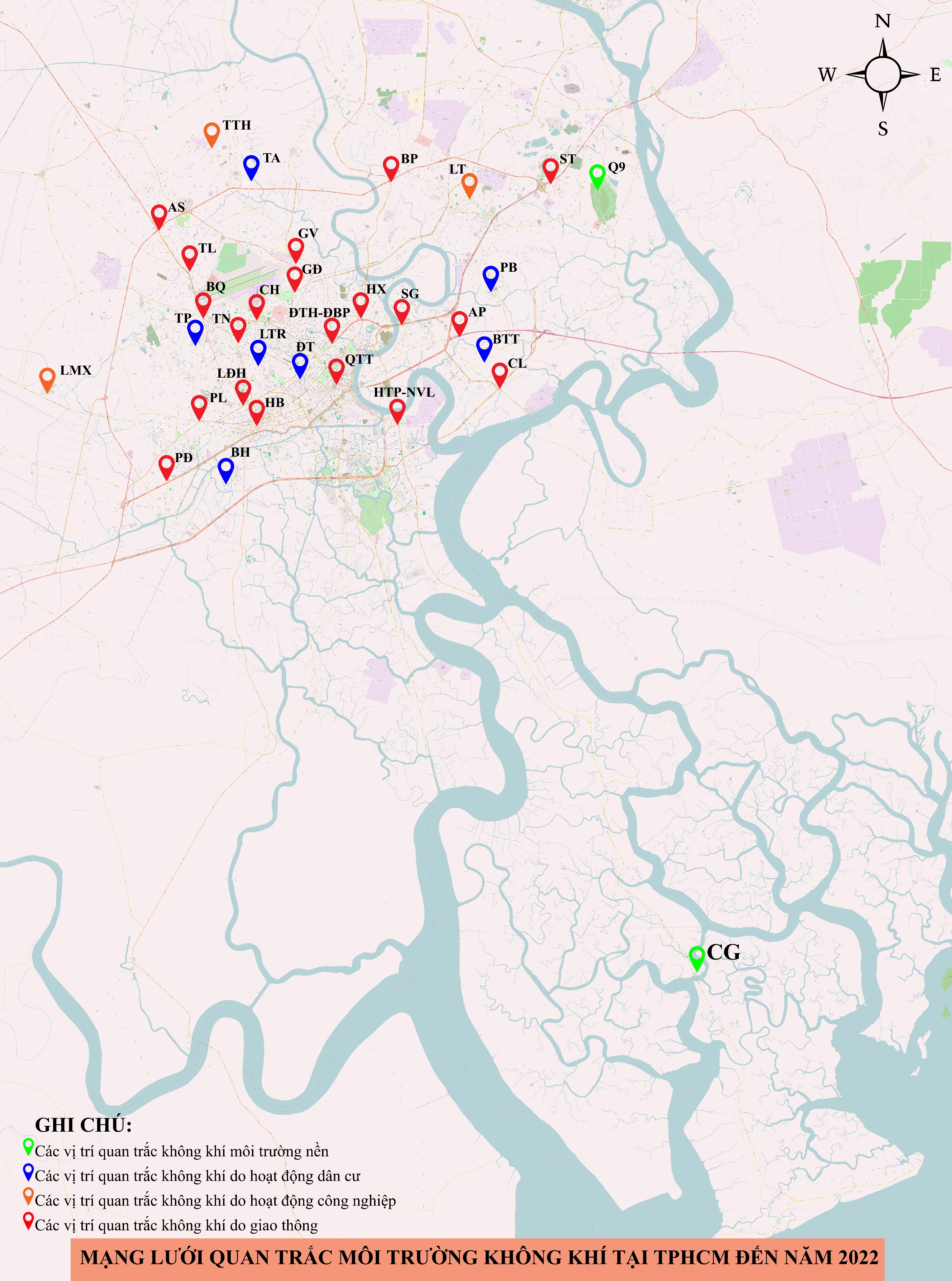 Thông số quan trắc	8 thông số bao gồm CO, NO2, SO2, PM10, PM2.5, TSP, Benzen, Tiếng ồn.Tần suất quan trắcBụi mịn (PM10 và PM2.5): hàng ngày.Các thông số còn lại (CO, NO2, SO2, TSP, Benzen, Tiếng ồn): 3 lần/ngày.Quy chuẩn so sánhQCVN 05:2013/BTNMT đối với các thông số CO, NO2, SO2, PM10, PM2.5, TSP.QCVN 06:2009/BTNMT đối với thông số Benzen.QCVN 26:2010/BTNMT đối với thông số Tiếng ồn.Số mẫu quan trắc: Kết quả6.1. Nhóm các thông số cơ bản (CO, NO2, SO2, TSP, Benzen, Tiếng ồn)CO: dao động từ 2600 – 14000 µg/m3 (QCVN 30.000 µg/m3);NO2: dao động từ 14 – 181 µg/m3 (QCVN 200 µg/m3);SO2: dao động từ 12 – 45 µg/m3 (QCVN 350 µg/m3);TSP: dao động từ 130 – 810 µg/m3 (QCVN 300 µg/m3);Benzen: dao động từ 9 – 29 µg/m3 (QCVN 22 µg/m3);Tiếng ồn: dao động từ 69,5 – 82,8 dBA (QCVN 26:2010/BTNMT: 70 dBA).	Số liệu quan trắc trong tuần từ ngày 19/12/2022 đến ngày 25/12/2022 cho thấy các chỉ tiêu quan trắc đạt Quy chuẩn Việt Nam gồm: chỉ tiêu CO, chỉ tiêu NO2, chỉ tiêu SO2. Các chỉ tiêu còn lại không đạt QCVN, cụ thể  chỉ tiêu bụi (TSP) có 30,0% giá trị quan trắc không đạt QCVN, chỉ tiêu benzen có 5% giá trị quan trắc không đạt QCVN và chỉ tiêu tiếng ồn có 99,52% giá trị quan trắc không đạt QCVN do ảnh hưởng của hoạt động giao thông.6.2. Nhóm bụi mịn: (PM10, PM2.5)PM10: dao động từ 66 – 113 µg/m3 (QCVN 150 µg/m3);PM2.5: dao động từ 25 – 55 µg/m3 (QCVN 50 µg/m3).	Số liệu quan trắc trong tuần từ ngày 19/12/2022 đến ngày 25/12/2022 cho nồng độ chỉ tiêu quan trắc PM10 trung bình 24h đạt Quy chuẩn Việt Nam. Nồng độ PM2,5 trung bình 24h có 5,71% giá trị quan trắc không đạt Quy chuẩn Việt Nam./.  Thông số quan trắcCONO2SO2Tiếng ồnTSPBenzenPM10PM2.5Số mẫu quan trắc (mẫu)21021021021060602070